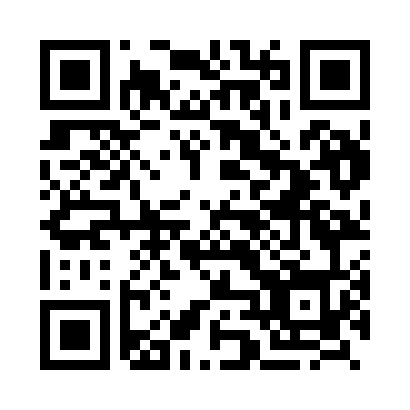 Prayer times for Adamarina, LithuaniaWed 1 May 2024 - Fri 31 May 2024High Latitude Method: Angle Based RulePrayer Calculation Method: Muslim World LeagueAsar Calculation Method: HanafiPrayer times provided by https://www.salahtimes.comDateDayFajrSunriseDhuhrAsrMaghribIsha1Wed3:105:481:246:359:0111:312Thu3:095:461:246:369:0311:313Fri3:085:431:246:379:0511:324Sat3:075:411:246:389:0711:335Sun3:065:391:246:399:0911:346Mon3:055:371:246:409:1111:347Tue3:055:351:246:419:1311:358Wed3:045:331:236:439:1411:369Thu3:035:321:236:449:1611:3710Fri3:025:301:236:459:1811:3711Sat3:015:281:236:469:2011:3812Sun3:015:261:236:479:2211:3913Mon3:005:241:236:489:2311:4014Tue2:595:221:236:499:2511:4015Wed2:595:211:236:509:2711:4116Thu2:585:191:236:519:2911:4217Fri2:575:171:236:529:3011:4318Sat2:575:161:236:539:3211:4319Sun2:565:141:246:549:3411:4420Mon2:555:131:246:559:3511:4521Tue2:555:111:246:569:3711:4622Wed2:545:101:246:579:3811:4623Thu2:545:081:246:579:4011:4724Fri2:535:071:246:589:4211:4825Sat2:535:061:246:599:4311:4826Sun2:525:041:247:009:4511:4927Mon2:525:031:247:019:4611:5028Tue2:525:021:247:029:4711:5029Wed2:515:011:247:029:4911:5130Thu2:515:001:257:039:5011:5231Fri2:514:591:257:049:5111:52